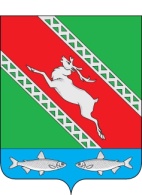 РОССИЙСКАЯ ФЕДЕРАЦИЯИРКУТСКАЯ ОБЛАСТЬАдминистрациямуниципального образования «Катангский район»П О С Т А Н О В Л Е Н И Еот 20.05.2021                                    с. Ербогачен                                        № 122-пРуководствуясь Федеральным законом от 06 октября 2003 года № 131-ФЗ «Об общих принципах организации местного самоуправления в Российской Федерации»,  постановлением Правительства Иркутской области от 14 октября 2011 года № 313-пп «Об установлении требований и ограничений в сфере розничной продажи алкогольной продукции на территории Иркутской области» и статьей 48 Устава муниципального образования «Катангский район», администрация муниципального образования «Катангский район»  П О С Т А Н О В Л Я Е Т:1. Определить днем проведения Выпускного вечера (Выпускного бала) в селах Преображенка, Подволошино, Бур - 18 июня 2021 года, в селе Ербогачен – 18-19 июня 2021 года, в селе Непа – 20 июня 2021 года.2. Определить 27 июня 2021 года Днем молодежи, 12 июня 2021 года Днем района.3. Контроль за исполнением настоящего постановления возложить на первого заместителя главы администрации муниципального образования «Катангский район» (Васильева Е.В.).4. Опубликовать настоящее постановление на официальном сайте администрации МО «Катангский район» и в муниципальном вестнике МО «Катангский район».Мэр МО «Катангский район»                     			        С.Ю. ЧонскийОб утверждении праздничных дат